36ª Reunião da COGEF eSeminário “Recuperação da Dívida Ativa para o Equilíbrio das Finanças Públicas” Fortaleza – CE – 12 a 13/09/2017HOTEL CARMEL MAGNA PRAIAAvenida Historiador Raimundo Girão, nº 1002, Meireles Telefone: (85) 3266-6161Fortaleza / CEApartamento Single:  190,00 + 10%Apartamento Duplo:   199,00 + 10%Apartamento Triplo:    259,00 + 10%    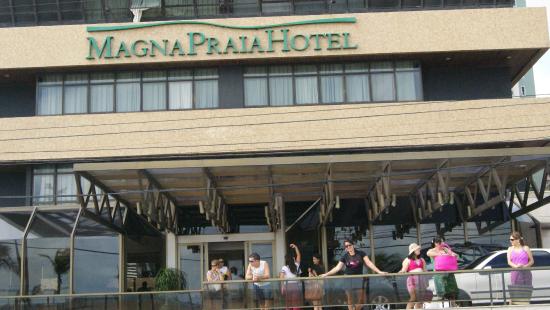 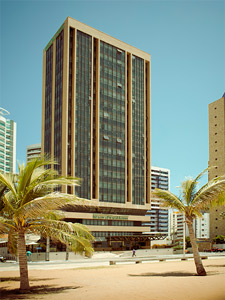 Dados para reserva:Nome completo do hóspede Informar que a reserva será para os eventos da Prefeitura e da SEFAZ/CE.